KC-I.432.142.2.2022                                                                                     Kielce, dn. 06.05.2022 r.Gmina Strawczynul. Żeromskiego 1626-067 StrawczynINFORMACJA POKONTROLNA NR KC-I.432.142.2.2022/JJ-2z kontroli w trakcie realizacji projektu nr RPSW.06.05.00-26-0025/17 pn. „Rewitalizacja miejscowości Strawczyn”, realizowanego w ramach Działania 6.5 „Rewitalizacja obszarów miejskich i wiejskich”, 6 Osi priorytetowej „Rozwój miast” Regionalnego Programu Operacyjnego Województwa Świętokrzyskiego na lata 2014-2020, polegającej na weryfikacji dokumentów 
w zakresie prawidłowości przeprowadzenia właściwych procedur dotyczących udzielania zamówień publicznych, przeprowadzonej na dokumentach w siedzibie Instytucji Zarządzającej Regionalnym Programem Operacyjnym Województwa Świętokrzyskiego na lata 2014-2020 w dniach 
od 04.04.2022 r. do 08.04.2022 r. oraz na zamieszczonych w dniu 15.04.2022 r. dodatkowych dokumentach.  I. INFORMACJE OGÓLNE:1.	Nazwa i adres badanego Beneficjenta:Gmina Strawczynul. Żeromskiego 1626 – 067 Strawczyn2.	Status prawny Beneficjenta:Wspólnota samorządowa - gminaII. PODSTAWA PRAWNA KONTROLI:Niniejszą kontrolę przeprowadzono na podstawie art. 23 ust. 1 w związku z art. 22 ust. 4 ustawy z dnia 11 lipca 2014 r. o zasadach realizacji programów w zakresie polityki spójności finansowanych 
w perspektywie finansowej 2014-2020 (Dz.U. z 2020 r., poz. 818 j.t. z późn. zm.).III. OBSZAR I CEL KONTROLI:1. 	Cel kontroli stanowi weryfikacja dokumentów w zakresie prawidłowości przeprowadzenia przez Beneficjenta właściwych procedur dotyczących udzielania zamówień publicznych 
w ramach realizacji projektu nr RPSW.06.05.00-26-0025/17.  2.	Weryfikacja obejmuje dokumenty dotyczące udzielania zamówień publicznych związanych                         z wydatkami przedstawionymi przez Beneficjenta we wniosku o płatność nr RPSW.06.05.00-26-0025/17-003.3.	Kontrola przeprowadzona została przez Zespół Kontrolny złożony z pracowników Departamentu Kontroli i Certyfikacji RPO Urzędu Marszałkowskiego Województwa Świętokrzyskiego z siedzibą w Kielcach, w składzie:- Pani Joanna Jasik - Główny Specjalista (kierownik Zespołu Kontrolnego),- Pani Katarzyna Karbowniczek – Cebula Główny Specjalista (członek Zespołu Kontrolnego),- Pan Robert Wołowiec – Główny Specjalista (członek Zespołu Kontrolnego).IV. USTALENIA SZCZEGÓŁOWE:W wyniku dokonanej w dniach od 04.04.2022 r. do 15.04.2022 r. weryfikacji dokumentów dotyczących zamówień udzielonych w ramach projektu nr RPSW.06.05.00-26-0025/17, przesłanych do Instytucji Zarządzającej Regionalnym Programem Operacyjnym Województwa Świętokrzyskiego na lata 2014 – 2020 przez Beneficjenta za pośrednictwem Centralnego systemu teleinformatycznego SL2014, Zespół Kontrolny ustalił, że Beneficjent w ramach złożonego wniosku o płatność przeprowadził dwa postępowania w trybie przetargu nieograniczonego o udzielenie zamówień publicznych:Postępowanie nr 2021/BZP 0029796/01 wszczęte w dniu 08.04.2021 r., które dotyczyło wykonania rewitalizacji miejscowości Strawczyn z podziałem na części:Część 1. Wykonanie nowego produktu turystycznego nad zalewem w Strawczynie,Część 2. Przebudowa i zmiana sposobu użytkowania części pomieszczeń parteru Zespołu Placówek Oświatowych w Strawczynie na schronisko młodzieżowe i klub seniora, Część 3. Przebudowa wewnętrznego układu komunikacyjnego, modernizacja placu zabaw i budowa altany oraz utwardzenie terenu przy Zespole Placówek Oświatowych w Strawczynie,Część 4. Instalacja fotowoltaiczna oraz wymiana oświetlenia na oprawy energooszczędne typu 
led w budynku Zespołu Placówek Oświatowych w Strawczynie. Efektem rozstrzygnięcia postępowania dla Części 4. było podpisanie w dniu 20.05.2021 r. umowy 
nr 46/2021 z EkoEnergia Polska Spółka z o.o., ul. Olszewskiego 6, 25-663 Kielce na kwotę 265 371,27 zł brutto. Termin wykonania przedmiotu: 137 dni od dnia podpisania umowy tj. 04.10.2021 r. Do w/w umowy Zamawiający podpisał w dniu 05.08.2021 r. Aneks nr 1 zwiększający Wynagrodzenie Wykonawcy do wartości 275 107,95 zł brutto. Wprowadzona Aneksem nr 1 zmiana jest zgodna z art. 455 ust. 2 ustawy Pzp. Potwierdzeniem terminowego wykonania przedmiotu umowy jest protokół 
z dnia 03.09.2021 r. Ponadto, Zamawiający unieważnił postepowanie w części 1, 2 i 3 na podstawie art. 255 pkt 3) ustawy Prawo zamówień publicznych.   W wyniku weryfikacji przedmiotowego postepowania nie stwierdzono uchybień i nieprawidłowości.Lista sprawdzająca dotycząca zamówienia stanowi dowód nr 1 do niniejszej Informacji Pokontrolnej.Postępowanie nr 2021/BZP 00029347/01 wszczęte w dniu 08.04.2021 r., które dotyczyło przebudowy pomieszczeń wydziału kultury Samorządowego Centrum Kultury 
i Sportu (Sala kinowo-teatralno-artystyczna  pomieszczeniami towarzyszącymi) wraz z budową zadaszenia nad wejściem głównym do budynku. Efektem rozstrzygnięcia postępowania było podpisanie w dniu 12.05.2021 r. umowy nr 4/2021  z „Dom z klasą” M.M. Othman Sp. j. , ul. Warszawska 21/20, 25-512 Kielce na kwotę 650 000,00 zł brutto. Do w/w umowy zamawiający podpisał w dniu 06.11.2021 r. Aneks nr 1 zmieniający termin wykonania przedmiotu umowy, tj. „przedmiot umowy zostanie zrealizowany w terminie 214 dni 
od podpisania niniejszej umowy”. Wprowadzona Aneksem nr 1 zmiana jest zgodna z art. 455 ust. 
1 pkt. 1 ustawy Pzp. Potwierdzeniem terminowego wykonania przedmiotu umowy jest protokół z dnia 03.09.2021 r. Przedmiotowy wniosek o płatność nie obejmuje odbioru końcowego przedmiotu umowy. W wyniku weryfikacji przedmiotowego zamówienia stwierdzono:1. naruszenie art. 112 ustawy z dnia 11.09.2019 r. Pzp (Dz.U. z 2019 r. poz.2019 z póź. zm.) w związku z § 9 ust. 1 pkt 1 rozporządzenia Ministra Rozwoju, Pracy i Technologii z dnia 23.12.2020 r. (Dz.U. 
z 2020 r. poz. 2415) w sprawie podmiotowych środków dowodowych oraz innych dokumentów 
lub oświadczeń, jakich może żądać zamawiający od wykonawcy, ponieważ zamawiający w SIWZ 
i w ogłoszeniu o zamówieniu, zobowiązał Wykonawców w zakresie spełnienia warunku udziału 
w postępowaniu dotyczącego zdolności technicznej i zawodowej  przedstawienia  wykazu robót budowlanych wykonanych nie wcześniej niż w okresie ostatnich 3 lat przed upływem terminu składania ofert o dopuszczenie do udziału w postępowaniu, a jeśli okres działalności jest krótszy – 
w tym okresie, wraz z podaniem ich rodzaju, wartości, daty, miejsca wykonania i podmiotów, na rzecz których roboty te zostały wykonanie należycie, w szczególności informacji o tym czy roboty zostały wykonane zgodnie z przepisami prawa budowlanego i prawidłowo ukończone, przy czym dowodami, o których mowa, są referencie bądź inne dokumenty wystawione przez podmiot, na rzecz którego roboty budowlane były wykonywane, a jeżeli z uzasadnionej przyczyny o obiektywnym charakterze wykonawca nie jest w stanie uzyskać tych dokumentów – inne dokumenty”. Zgodnie z treścią przepisu  § 9 ust. 1 pkt 1 w/w Rozporządzenia, w celu potwierdzenia spełnienia przez wykonawców warunków udziału w postępowaniu lub kryteriów selekcji dotyczących zdolności technicznej lub zawodowej, zamawiający może, w zależności od charakteru, znaczenia, przeznaczenia lub zakresu robót budowlanych, dostaw lub usług, żądać  wykazu robót budowalnych wykonanych nie wcześniej 
niż w okresie ostatnich 5 lat, a jeśli okres prowadzenia działalności jest krótszy – w tym okresie. Zamawiający nie jest uprawniony do zmiany regulacji ustawowych do skrócenia okresu weryfikacji doświadczenia wykonawców w zakresie robót budowlanych. Biorąc pod uwagę powyższe mogło dojść do naruszenia zachowania zasad uczciwej konkurencji i równego traktowania wykonawców 
oraz potencjalnej szkody w budżecie UE, gdyż zamawiający ograniczył krąg potencjalnych wykonawców poprzez skrócenie wymaganego okresu.     2. naruszenie art. 91 ust. 2 ustawy z dnia 11.09.2019 r. Pzp (Dz.U. z 2019 r. poz.2019 z póź. zm.), ponieważ zamawiający w dokumentach zamówienia nie zamieścił informacji o powodach  niedokonania podziału zamówienia na części. Informację o rezygnacji z podziału na części zamówienia zamieścił jedynie w protokole postępowania z dnia 14.05.2021 r. Zgodnie z wyżej wskazanym przepisem zamawiający wskazuje w dokumentach zamówienia powody niedokonania podziału zamówienia na części. W myśl art. 7 pkt 3 ustawy Pzp, „Ilekroć w niniejszej ustawie jest mowa o (…) dokumentach zamówienia – należy przez to rozumieć dokumenty sporządzone przez zamawiającego lub dokumenty, do których zamawiający odwołuje się, inne niż ogłoszenie, służące 
do określenia lub opisania warunków zamówienia, w tym specyfikacja warunków zamówienia 
oraz opis potrzeb i wymagań”. W tym miejscu należy również podkreślić, że zgodnie z art. 7 pkt 19 ustawy Pzp „protokół postępowania” jest dokumentem sporządzonym przez Zamawiającego, który potwierdza przebieg postępowania o udzielenie zamówienia. Jednakże, brak uzasadnienia powodu, dla którego zamówienie nie podzielono na części, IZ traktuje jako naruszenie formalne przepisów ustawy Pzp, gdyż w jej ocenie nie miało to wpływu 
na ograniczenie konkurencyjności, z uwagi na jego przedmiot którym jest wykonanie robót budowlano-montażowych w obrębie jednego obiektu budowlanego.  Lista sprawdzająca dotycząca zamówienia stanowi dowód nr 2 do niniejszej Informacji Pokontrolnej.V. REKOMENDACJE I ZALECENIA POKONTROLNE:Ustalenia o wysokim stopniu istotności:W trakcie weryfikacji dokumentacji dotyczącej postepowania o udzielnie zamówienia publicznego, które dotyczyło przebudowy pomieszczeń wydziału kultury Samorządowego Centrum Kultury 
i Sportu (Sala kinowo-teatralno-artystyczna  pomieszczeniami towarzyszącymi) wraz z budową zadaszenia nad wejściem głównym do budynku ustalono, że Beneficjent naruszył:a) art. 112 ustawy z dnia 11.09.2019 r. Pzp (Dz.U. z 2019 r. poz.2019 z póź. zm.) w związku z § 9 ust. 1 pkt 1 rozporządzenia Ministra Rozwoju, Pracy i Technologii z dnia 23.12.2020 r. (Dz.U. 
z 2020 r. poz. 2415) w sprawie podmiotowych środków dowodowych oraz innych dokumentów 
lub oświadczeń, jakich może żądać zamawiający od wykonawcy, ponieważ Zamawiający skrócił okres weryfikacji  doświadczenia wykonawców w zakresie robót budowlanych wykonywanych nie wcześniej niż w okresie 5 lat, a jeśli okres prowadzenia działalności jest krótszy – w tym okresie (…) do nie wcześniej niż w okresie ostatnich 3 lat  przed upływem terminu składania ofert 
o dopuszczenie do udziału w postepowaniu, a jeśli okres prowadzenia działalności jest krótszy – w tym okresie (…).      W związku z powyższym IZ RPOWŚ 2014 – 2020 na podstawie art. 143 rozporządzenia Parlamentu Europejskiego i Rady (UE) nr 1303/2013 z dnia 17 grudnia 2013 r., art. 9 ust. 2 pkt 8 ustawy z dnia 11 lipca 2014 r. o zasadach realizacji programów w zakresie polityki spójności finansowanych w perspektywie finansowej 2014 – 2020 (Dz.U. z 2020 r., poz. 818 z późn. zm.) oraz rozporządzenia Ministra Finansów, Funduszy i Polityki Regionalnej z 14 grudnia 2020 r.  zmieniające rozporządzenie w sprawie warunków obniżania wartości korekt finansowych 
oraz wydatków poniesionych nieprawidłowo związanych z udzielaniem zamówień (Dz. U. z 2020 r., poz. 2371) ustaliła wartość pomniejszenia wydatków kwalifikowalnych w następujący sposób:Wp = W% × Wkw = 25% × 214 369,09 zł = 53 592,27 złgdzie znaczenie poszczególnych symboli jest następujące:Wp – wartość pomniejszenia,Wkw – wartość faktycznie poniesionych wydatków kwalifikowalnych dla danego zamówienia (wydatek przedstawiony do refundacji we wniosku o płatność nr RPSW.06.05.00-26-0025/17-003),W% – 25% stawka wskazana w pkt 10 załącznika do Rozporządzenia Ministra Finansów, Funduszy i Polityki Regionalnej z dnia 14 grudnia 2020 r. (Dz. U. z 2020 r., poz. 2371) pn.: Stawki procentowe  przy obniżaniu wartości korekt finansowych i pomniejszeń dla poszczególnych kategorii nieprawidłowości indywidualnych, ponieważ Zamawiający skrócił okres weryfikacji  doświadczenia wykonawców w zakresie robót budowlanych wykonywanych nie wcześniej 
niż w okresie 5 lat, a jeśli okres prowadzenia działalności jest krótszy – w tym okresie (…) do nie wcześniej niż w okresie ostatnich 3 lat przed upływem terminu składania ofert 
o dopuszczenie do udziału w postepowaniu, a jeśli okres prowadzenia działalności jest krótszy – w tym okresie (…).      Jednocześnie biorąc pod uwagę montaż finansowy oraz poziom dofinansowania, obniżenie wartości dofinansowania wydatków kwalifikowalnych ujętych we wniosku o płatność 
nr RPSW.06.05.00-26-0025/17-003 wynosi: 53 592,27 zł * 80,00 % = 42 873,82 zł.W związku z  powyższym, IZ RPOWŚ za lata 2014 – 2020 uznała za wydatek niekwalifikowany kwotę w wysokości 53 592,27 zł, w tym łączna kwota dofinansowania 42 873,82 zł i zaleca pomniejszenie wartości wydatków kwalifikowanych projektu w związku ze stwierdzoną nieprawidłowością indywidualną.Jednocześnie w przypadku ponoszenia w przyszłości kolejnych wydatków związanych 
z przedmiotowym zamówieniem IZ RPOWŚ 2014-2020 zaleca stosowne pomniejszenie o 25 % wydatków kwalifikowalnych dla w/w zamówienia w każdym kolejnym rozliczanym wniosku 
o płatność. Niniejsza Informacja Pokontrolna zawiera 7 stron oraz 2 dowody, które dostępne 
są do wglądu w siedzibie Departamentu Kontroli i Certyfikacji RPO, ul. Witosa  86, 25 – 561 Kielce.Dokument sporządzono w dwóch jednobrzmiących egzemplarzach, z których jeden zostaje przekazany Beneficjentowi. Drugi egzemplarz oznaczony terminem „do zwrotu” należy odesłać
na podany powyżej adres w terminie 14 dni od dnia otrzymania Informacji pokontrolnej.Jednocześnie informuje się, iż w ciągu 14 dni od dnia otrzymania Informacji Pokontrolnej Beneficjent może zgłaszać do Instytucji Zarządzającej pisemne zastrzeżenia, co do ustaleń w niej zawartych. Zastrzeżenia przekazane po upływie wyznaczonego terminu nie będą uwzględnione.Kierownik Jednostki Kontrolowanej może odmówić podpisania Informacji Pokontrolnej informując na piśmie Instytucję Zarządzającą o przyczynach takiej decyzji.Kontrolujący:      Joanna Jasik: …………………… ………………………………….Katarzyna Karbowniczek-Cebula: ………………………………….Robert Wołowiec: …………………………………………………..         Kontrolowany/a:                                                                                                     .…………………………………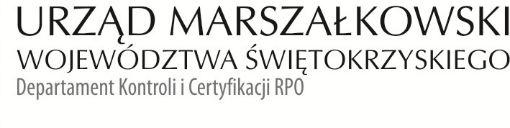 